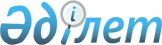 О признании утратившим силу постановления акимата Бокейординского района от 21 июня 2016 года № 108 "Об установлении квоты рабочих мест для инвалидов от численности рабочих мест без учета рабочих мест на тяжелых работах с вредными, опасными условиями труда в Бокейординском районе"Постановление акимата Бокейординского района Западно-Казахстанской области от 27 января 2017 года № 15. Зарегистрировано Департаментом юстиции Западно-Казахстанской области 15 февраля 2017 года № 4688      Руководствуясь Законами Республики Казахстан от 23 января 2001 года "О местном государственном управлении и самоуправлении в Республике Казахстан", от 6 апреля 2016 года "О правовых актах", акимат района ПОСТАНОВЛЯЕТ:

      1. Признать утратившим силу постановление акимата Бокейординского района от 21 июня 2016 года №108 "Об установлении квоты рабочих мест для инвалидов от численности рабочих мест без учета рабочих мест на тяжелых работах с вредными, опасными условиями труда в Бокейординском районе" (зарегистрированное в Реестре государственной регистрации нормативных правовых актов за №4482, опубликованное 1 августа 2016 года в информационно-правовой системе "Әділет").

      2. Руководителю аппарата акима Бокейординского района (Е.Айткалиев) обеспечить государственную регистрацию данного постановления в органах юстиции, его официальное опубликование в эталонном контрольном банке нормативных правовых актов Республики Казахстан и в средствах массовой информации.

      3. Контроль за исполнением настоящего постановления возложить на заместителя акима района Кайргалиевой Л.

      4. Настоящее постановление вводится в действие по истечении десяти календарных дней после дня первого официального опубликования.


					© 2012. РГП на ПХВ «Институт законодательства и правовой информации Республики Казахстан» Министерства юстиции Республики Казахстан
				
      Аким района

Н.Рахимжанов
